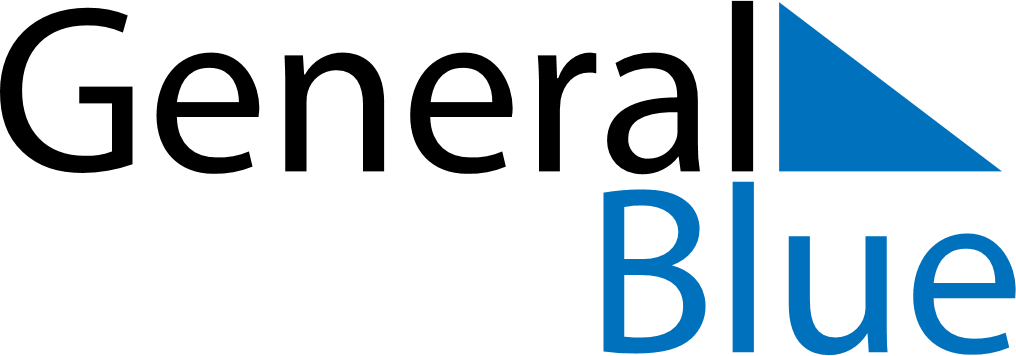 September 2018September 2018September 2018September 2018September 2018September 2018AngolaAngolaAngolaAngolaAngolaAngolaSundayMondayTuesdayWednesdayThursdayFridaySaturday12345678910111213141516171819202122National Hero Day2324252627282930NOTES